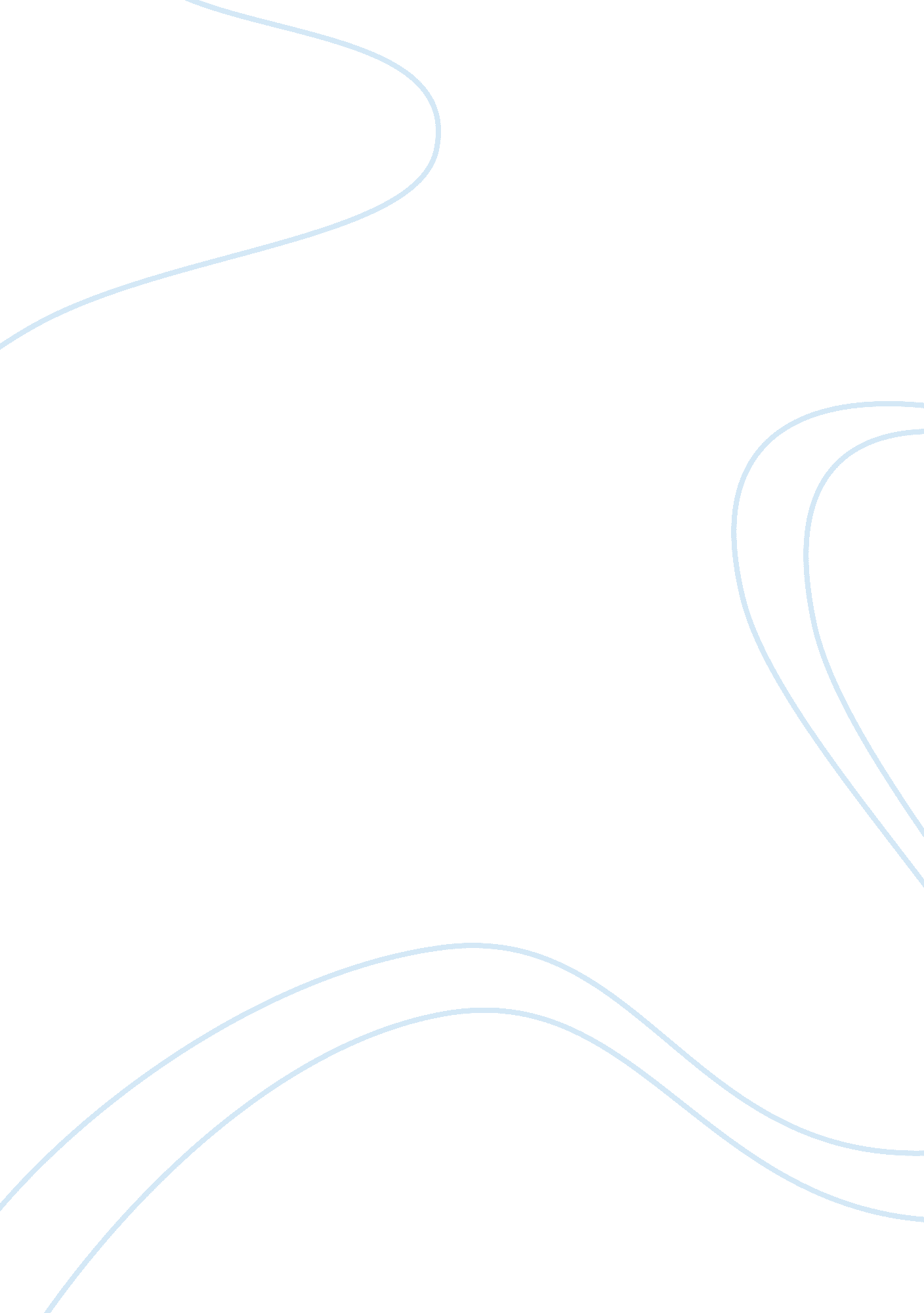 Global warming research papers examplesEnvironment, Earth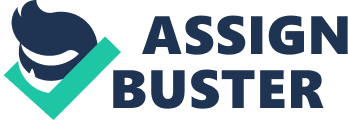 [University] Climate change, or as it is more commonly known as global warming, is something that has been predominant in the world since the dawn of the industrial era. The world has been emitting all kinds of gasses that are harming and destroying the ozone layer as we know it. This destruction of the ozone layer causes temperatures to rise in the oceans and results in the melting of ice caps on both the south poles and the north poles. With such critical melting points emitting more water into the oceans, it sees a rapid change of climate throughout the world and affects every nation worldwide. The ideology of climate change has been left with little knowledge as nations keep hesitating from discussing the issue just as it is. These nations pretend like climate change is not happening at all, let alone the damage that climate change may actually bring upon people and these particular nations in the nearing future. 
What is more unethical in terms of dealing with this problem is the fact that due to lack of awareness, people tend to harm the ozone layer furthermore rather than protect the ozone layer and withdraw from the wrath that may wreak upon us soon enough. This disaster of epic proportions should be eliminated at all costs by raising awareness as we ought to regain our ethical issues and help save the world by changing our behaviours and the equipment that we use. However, until we deem something right that is actually wrong in the form of a bigger picture, global warming is only going to get worse and take its toll on day or the other, sooner rather than later . 
Global warming is a predicament to the societal changes that occur on a daily basis. It reflects the moral and ethical behaviours of individuals and governments alike. Since the pretence that nothing wrong will actually happen keeps increasing on a daily basis rather than decrease to an all-time low, it is apparent that the world will face the consequences of global warming day in and day out without any repercussions just like people didn’t pay attention to the harm they were causing in the atmosphere and, in turn, to themselves. 
Furthermore, this fact is coupled with the increasing enigmas of natural disasters that seem to be on an all-time high and don’t seem to precede but only seem to increase day by day, year by year. Before the industrial era began, the atmosphere was cleaner than it ever could have been. There was a balance of oxygen and carbon dioxide as well as carbon monoxide and these gasses could not harm the ozone layer with much affect as the ozone layer would keep regenerating from the balanced oxygen that it was delivered. This led to few natural disasters that completely depended on the movement of the Earth and its crusts rather than on the polar caps and their rapid melting phases . 
In fact, the Earth was a much more balanced safe haven for mankind until mankind developed the industrial era. With the development of the industrial era came the resurgence of devastation and this was highly notable with huge carbon emissions soaring high into the sky from all plants that started functioning in proper form. These carbon emissions destroyed the balance of gases in the atmosphere, creating more carbon dioxide and carbon monoxide in comparison to oxygen which kept destroying the ozone layer and preventing just as much regeneration as the caused destruction. With this new phase of imbalance in the atmosphere, global warming began to rise to new levels and has caused the many problems that will be discussed below . 
Since global warming began an impending downfall of Earth and its natural order, many disasters appeared to be looming over all the nations that currently exist in the world. These disasters were first not understood and were seen as natural order but with more technological advancements on Earth, it was soon discovered that these increasing disasters are against the natural order of Earth and, in fact, they are being produced by mankind itself. When the severe droughts hit Africa back in the 1900s, many thought it was only reasonable to justify the famines as an order of the world and its nature. Now, it is seen as a consequence of harming the ozone layer continuously and letting in more heat waves that eventually rid water in large areas of land by evaporation and disturbance of the water cycle. 
What is lost in one place has to be brought up in another place and so the water that was so silently stolen from the regions of Africa was inadequately rained down in other regions of the world who had never seen so much rain in their entire lifetimes. With inadequate preparations and facilities for heavy rains, these nations saw a downfall in infrastructure and huge loss of life as a clichéd result. With more and more rain pouring down in such regions, it was only a matter of time before floods would become apparent and a distinctive problem for such particular reasons. No more could floods be blamed on the nature of world and the order that the Earth follows but these could very well be blamed upon the activities of mankind that were unethical towards the environment in all purposes and methods alike . 
What followed these immoral activities of mankind, such as constant pollution and other sorts of carbon emissions, was the imminent climate changes all over the world. Where it used to be hot, it became cold and unlikely for the particular population in that area. Where it used to be cold, it became extremely hot. These sudden changes in environment at such a rapid stage were not going to change the minds of leaders around the world. They still refused to accept the fact that the world was being harmed by them and that it would, in turn, harm them as a natural order. What these leaders didn’t realize is that if they carry on with such kind of activity within their nations, the world would not be a better place but a place of extinction instead . 
This has become an increasingly common phenomenon as the United States of America witnessed the warmest year back in 2012. It has been known to be quite the cold region but since the inception of global warming and refusal to decrease it, the events have changed drastically and have started to torment the nation as a whole. What is more frightening than experiencing a very warm year is the fact the cyclones and hurricanes that have been developing in the region for decades have increased in numbers and often appear without much warning. As we all know, cyclones and hurricanes are formed due to rapid heat incursions within the ocean and this temperature, whether leaders admit to it or not, are increasing on a daily basis due to global warming. 
Yet, the world leaders still refuse to believe this drastic turn of events and still blame the world’s nature for all that comes by. Increasing Tsunamis and earthquakes are all indirectly related to global warming as the melting of polar caps increases water levels with certainty to flood regions that go below this given sea level. However, leaders refuse to work on this claim either . 
Given that the United States will have its lower region witness a drastic problem of water shortages, it is necessary for humans to take moral actions and nullify the threat of global warming. Yet, they still hesitate to do so and keep polluting the skies like they have done so ever since the industrial era began. Moreover, people view the inception of the industrial era as a changing movement in mankind and explain it as a positive factor rather than a negative factor. They don’t understand that pollution that started to destroy the ozone layer quite immensely from beginning of the industrial era is the exact reason why people suffer from disasters that can’t be predicted in time . 
However, there are people in this world who are much aware of the problem of global warming and try all they can to reduce the effects of global warming on a much wider scale than expected. This is witnessed through several programs that relay insight to the effects of global warming and teach people how to reduce the effects of global warming on a worldwide frontier. These methods of reducing global warming are ones that have been met with a lot of criticism from multinational companies as most of these methods involve the abolishment of using certain products like deodorants and sprays of different kind. These accessories are to be reduced in order to prevent global warming because these accessories produce carbon emissions that are just as harmful as the factories that emit carbon dioxide and carbon monoxide in large amounts. 
However, multinationals favour the use of such products because they aim at gaining as much profits as they can possibly garner out of their products and this is why they encourage people to use such products despite the dangers that these products are capable of emitting. This very immoral mind set of today’s governments and multinationals can demonstrate all there is to be known about the intentions world leaders and the leading companies. Given the fact that these companies are allowed to produce such products by world leaders and that these companies prohibit global warming awareness programs just to enhance their own profits shows that they do know about global warming and its consequences but refuse to spread awareness on such products anyway . 
This can be seen as a big concern for all those who want to make Earth a better place to live. However, given that multinationals try to gain profits by selling products that harm Earth and increase global warming, there are also nations and multinationals that want to eradicate global warming in all predicaments and provide the same products but with eco-friendly ingredients that protect the Earth at the same time as well as garner profits. This act is one that is ethical by all means and engages heavy competition with multinationals who indirectly increase global warming through their products. This trend has also become quite apparent as it takes over a whole new philosophy of doing well for the world . 
What impact global warming has on the behaviours of people is also one aspect that is concerning in many ways. People don’t usually react with audacity to the increasing problem of global warming. Instead, these people only envisage what they deem necessary to their own lifestyles. Most people are so used to the products and equipment that harm Earth and increase global warming that they can’t stop using these products. Such products and equipment have become a daily part of many lives. 
For example, there are people who can’t live without a particular deodorant that they like and will continue using the deodorant for as long as they can, even if another deodorant, that is eco-friendly and better than the deodorant they use, arrives. This is only one way of notifying the failures that precede the effects of global warming. Fridges emit carbon dioxide and cause harm to the ozone layer but not one person, which people know of, can live without a fridge. They use it for the purpose of storing food that would rot otherwise and they depend on it. This is one major obstacle that would cause problems even if awareness for people did arrive . 
On the contrary, much people in today’s world are not even aware of global warming. They see global warming as a small problem that will never affect them in anyway and this mind set stops them from learning more about global warming in general. Similarly, the young generation of today is brought up with similar mind sets and refuses to look into the problem of global warming at all, doing what their parents do and, inadvertently, increasing global warming . 
In conclusion, I would find numerous ways to help save this world through ethical reasons of justice and safety. I would try all I could to decrease global warming by raising the issue in any community or group that makes it possible for me to do so. I would also try to teach any person, who comes across me, about global warming in any way that I could. This does not mean that I would linger around and irritate people. No, I only believe that people who are interested in the topic or are completely unaware about global warming need to be addressed. I would also try to teach people, who are aware of global warming to motivate others into leaving products that damage the world as a whole and to restrict them from pretending like global warming is not a big deal at all. I would also try to launch any possible campaign that pressurizes multinationals and world leaders into rethinking their strategies and into providing adequate products and methods that don’t increase global warming rather decrease it. I would also encourage other people to spread awareness in relevance to global warming and add fear into people so that they stop doing things that increase global warming. This would decrease global warming one way or the other. Works Cited Cushman, Gregory T. " The Discovery of Global Warming." Technology and Culture (2005): 456-458. 
Daryl, Leslie and Danny Harvey. Global Warming: The Hard Science. 2000. 
Fifer, Nichole M. " Climate Change, International Interests and the Future." Global Environmental Politics (2008): 141-145. 
Singer, Siegfried Fred and ‎Dennis T. Avery. Unstoppable Global Warming: Every 1, 500 Years. 2007. 
Sneeringer, Stacy. " A Question of Balance: Weighing the Options on Global Warming Policies ." Global Environmental Politics (2009): 146-147. 
Weart, Spencer R. The Discovery of Global Warming. 2004. 